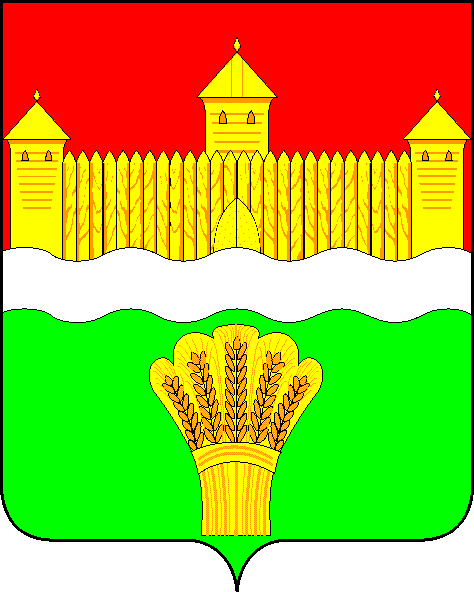 КЕМЕРОВСКАЯ ОБЛАСТЬ - КУЗБАСССОВЕТ НАРОДНЫХ ДЕПУТАТОВ КЕМЕРОВСКОГО МУНИЦИАПАЛЬНОГО ОКРУГАПЕРВОГО СОЗЫВАСЕССИЯ № 24РЕШЕНИЕот «11» июня 2021 № 405г. КемеровоО внесении изменений в решение Совета народных депутатов Кемеровского муниципального округа от 27.02.2020 № 75 «Об утверждении Порядка организации и проведения публичных слушаний по проектам документов в сфере градостроительной деятельности Кемеровского муниципального округа»В соответствии с градостроительным кодексом Российской Федерации, Федеральным законом от 06.10.2003 № 131-ФЗ «Об общих принципах организации местного самоуправления в Российской Федерации» и Уставом муниципального образования Кемеровский муниципальный округ Кемеровской области - Кузбасса, Совет народных депутатов Кемеровского муниципального округаРЕШИЛ:Внести изменения в Порядок организации и проведения публичных слушаний по проектам документов в сфере градостроительной деятельности Кемеровского муниципального округа, утвержденного решением Совета народных депутатов Кемеровского муниципального округа от 27.02.2020 № 75 следующие изменения:Пункт 3.1 изложить в следующей редакции:«3.1. Проект, подлежащий рассмотрению на публичных слушаниях, и информационные материалы к нему размещаются на официальном сайте в течение периода, составляющего:а) при размещении проекта генерального плана и проектов, предусматривающих внесение изменений в генеральный план – 30 дней со дня оповещения жителей муниципального образования о начале публичных слушаний;          б) при размещении проекта правил землепользования и застройки, проектов о внесении изменений в правила землепользования и застройки                          (за исключением случая, предусмотренного подпунктом "в" настоящего пункта) – 30 дней со дня оповещения жителей муниципального образования о начале публичных слушаний;	в) при размещении проекта о внесении изменений в правила землепользования и застройки в части внесения изменений в градостроительный регламент, установленный для конкретной территориальной зоны – 30 дней со дня оповещения жителей муниципального образования о начале публичных слушаний;	г) при размещении проекта планировки территории и проекта межевания территории, проектов, предусматривающих внесение изменений в утвержденную документацию по планировке территории, – 30 дней со дня оповещения жителей муниципального образования о начале публичных слушаний;	д) при размещении проектов решений о предоставлении разрешения на отклонение от предельных параметров разрешенного строительства, реконструкции объектов капитального строительства – 30 дней со дня оповещения жителей муниципального образования о начале публичных слушаний;	е) при размещении проектов решений о предоставлении разрешения на условно разрешенный вид использования земельного участка или объекта капитального строительства, решений о предоставлении разрешения на отклонение от предельных параметров разрешенного строительства, реконструкции объектов капитального строительства – 30 дней со дня оповещения жителей муниципального образования о начале публичных слушаний.Организатором обеспечивается равный доступ к проекту, подлежащему рассмотрению на публичных слушаниях, всех участников публичных слушаний.».Опубликовать настоящее решение в газете «Заря» и на сайте Совета народных депутатов Кемеровского муниципального округа в информационно-телекоммуникационной сети «Интернет».Решение вступает в силу после его официального опубликования.Контроль за исполнением настоящего решения возложить на Левина Д.Г. – председателя комитета по местному самоуправлению, правопорядку и связям с общественностью.Председатель Совета народных депутатов Кемеровского муниципального округа                                      В.В. ХарлановичГлава округа                                                                                  М.В. Коляденко